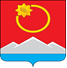 АДМИНИСТРАЦИЯ ТЕНЬКИНСКОГО ГОРОДСКОГО ОКРУГАМАГАДАНСКОЙ ОБЛАСТИП О С Т А Н О В Л Е Н И Е       24.05.2019 № 161-па                 п. Усть-Омчуг О внесении изменений в постановление администрации Тенькинского городского округа Магаданской области от 29 декабря 2018 № 339-па «Об утверждении муниципальной программы «Развитие культуры в муниципальном образовании «Тенькинский городской округ» Магаданской области на 2019 – 2021 годы»Администрация Тенькинского городского округа Магаданской области п о с т а н о в л я е т:1. Внести в постановление администрации Тенькинского городского округа Магаданской области от 29 декабря 2018 года № 339-па «Об утверждении муниципальной программы «Развитие культуры в муниципальном образовании «Тенькинский городской округ» Магаданской области на 2019 – 2021 годы» следующие изменения в муниципальную программу «Развитие культуры в муниципальном образовании «Тенькинский городской округ» Магаданской области на 2019 – 2021 годы» (далее - Программа), утвержденную указанным постановлением:1.1. Позицию «Ресурсное обеспечение муниципальной программы» паспорта Программы изложить в следующей редакции: 1.2. Таблицу № 1 «Система программных мероприятий муниципальной программы «Развитие культуры в муниципальном образовании «Тенькинский городской округ» Магаданской области на 2019 – 2021 годы» раздела 3 Программы изложить в редакции согласно приложению № 1 к настоящему постановлению.1.3. Таблицу № 2 «Ресурсное обеспечение муниципальной программы «Развитие культуры в муниципальном образовании «Тенькинский городской округ» Магаданской области на 2019 – 2021 годы» раздела 7 Программы изложить в редакции согласно приложению № 2 к настоящему постановлению.         2. Настоящее постановление подлежит официальному опубликованию (обнародованию). Глава Тенькинского городского округа                                       И.С. Бережной«Таблица № 1Система программных мероприятий муниципальной программы «Развитие культуры в муниципальном образовании «Тенькинский городской округ» Магаданской области на 2019 – 2021 годы»_____________________________                                                                                                                                            «Таблица № 2Ресурсное обеспечение муниципальной программы «Развитие культуры в муниципальном образовании «Тенькинский городской округ» Магаданской области на 2019 – 2021 годы»______________________«Ресурсное обеспечение муниципальной программыОбщий объем ресурсного обеспечения Программы составляет 19 618,2 тыс. рублей, в том числе по годам:2019 год – 10 043,3 тыс. рублей,2020 год – 1 605,2 тыс. рублей,2021 год – 7 969,7 тыс. рублей.Источник ресурсного обеспечения – бюджет муниципального образования «Тенькинский городской округ» Магаданской области (далее - МБ)».Приложение № 1к постановлению администрацииТенькинского городского округаМагаданской областиот 24.05.2019№ 161-паN
п/пНаименование мероприятияНаименование мероприятияИсполнительСрок реализацииСтоимость мероприятияСтоимость мероприятияСтоимость мероприятияСтоимость мероприятияИсточник финансированияN
п/пНаименование мероприятияНаименование мероприятияИсполнительСрок реализациивсегов т.ч. по годамв т.ч. по годамв т.ч. по годамИсточник финансированияN
п/пНаименование мероприятияНаименование мероприятияИсполнительСрок реализациивсего201920202021Источник финансирования1223456789Раздел 1. Модернизация учреждений культурыРаздел 1. Модернизация учреждений культурыРаздел 1. Модернизация учреждений культурыРаздел 1. Модернизация учреждений культурыРаздел 1. Модернизация учреждений культурыРаздел 1. Модернизация учреждений культурыРаздел 1. Модернизация учреждений культурыРаздел 1. Модернизация учреждений культурыРаздел 1. Модернизация учреждений культурыРаздел 1. Модернизация учреждений культуры1.1.Ремонт зданий и помещений МБУК «ЦД и НТ» п. Усть- ОмчугЮридические и (или) физические лица в соответствии с законом № 44-ФЗ(далее – Ю и Фл)2019 – 202113 349,26 642,0446,26 261,0МБ1.1.1.1.Замена оконных проемов 2 этажЮ и Фл2019-2021 ----МБ1.2.1.2.Ремонт вестибюля 1 этажаЮ и Фл2019 4 643,44 643,4--МБ1.3.1.3.Ремонт коридора к зрительному залуЮ и Фл2020446,2-446,2-МБ1.4.1.4.Ремонт зрительного залаЮ и Фл20213 317,9--3 317,9МБ1.5.1.5.Ремонт туалета для персонала 1 этажЮ и Фл2021443,1--443,1МБ1.6.1.6.Обновление фасада здания МБУК «ЦД и НТ» п. Усть-ОмчугЮ и Фл20212 500,0--2 500,0МБ1.7.1.7.Ремонт пола сцены в зрительном залеЮ и Фл2019859,9859,9--МБ1.8.1.8.Ревизия и замена системы электропроводки Ю и Фл2019168,6168,6--МБ1.9.1.9.Ремонт участка кровли Ю и Фл2019970,1970,1--МБИТОГО по Разделу 1:ИТОГО по Разделу 1:ИТОГО по Разделу 1:ИТОГО по Разделу 1:ИТОГО по Разделу 1:13 349,26 642,0446,26 261,0Раздел 2. Укрепление и развитие материально – технической базыРаздел 2. Укрепление и развитие материально – технической базыРаздел 2. Укрепление и развитие материально – технической базыРаздел 2. Укрепление и развитие материально – технической базыРаздел 2. Укрепление и развитие материально – технической базыРаздел 2. Укрепление и развитие материально – технической базыРаздел 2. Укрепление и развитие материально – технической базыРаздел 2. Укрепление и развитие материально – технической базыРаздел 2. Укрепление и развитие материально – технической базыРаздел 2. Укрепление и развитие материально – технической базы2.1.2.1.Приобретение театральных кресел для МБУК «ЦД и НТ»п. Усть-ОмчугЮ и Фл2021808,5--808,5МБ2.2.2.2.Приобретение специализированного, звукового сценического оборудования Ю и Фл2020559,0-559,0-МБ2.3.2.3.Поставка и установка светового оборудованияЮ и Фл20192 801,32 801,3--МБИТОГО по разделу 2:ИТОГО по разделу 2:ИТОГО по разделу 2:ИТОГО по разделу 2:ИТОГО по разделу 2:4 168,82 801,3559,0808,5Раздел 3. Преобразование культурной средыРаздел 3. Преобразование культурной средыРаздел 3. Преобразование культурной средыРаздел 3. Преобразование культурной средыРаздел 3. Преобразование культурной средыРаздел 3. Преобразование культурной средыРаздел 3. Преобразование культурной средыРаздел 3. Преобразование культурной средыРаздел 3. Преобразование культурной средыРаздел 3. Преобразование культурной среды3.1.3.1.Установка пандусов и поручней входной группы и внутри здания ЦД и НТЮ и Фл2019-2021----МБ3.2.3.2.Приобретение переносного оборудования для кинопоказа в 3D-эффекте на 60 посадочных мест Ю и Фл2021300,2--300,2МБ3.3.3.3.Приглашение артистов и музыкантов Магаданской области для участия в праздничных мероприятиях на территории Тенькинского городского округаМБУК «ЦД и НТ»п. Усть-Омчуг2020-2021400,0-200,0200,0МБИТОГО по разделу 3:ИТОГО по разделу 3:ИТОГО по разделу 3:ИТОГО по разделу 3:ИТОГО по разделу 3:700,2-200,0500,2Раздел 4. Развитие культурно – досуговой деятельностиРаздел 4. Развитие культурно – досуговой деятельностиРаздел 4. Развитие культурно – досуговой деятельностиРаздел 4. Развитие культурно – досуговой деятельностиРаздел 4. Развитие культурно – досуговой деятельностиРаздел 4. Развитие культурно – досуговой деятельностиРаздел 4. Развитие культурно – досуговой деятельностиРаздел 4. Развитие культурно – досуговой деятельностиРаздел 4. Развитие культурно – досуговой деятельностиРаздел 4. Развитие культурно – досуговой деятельности4.1.4.1.Проведение культурно – досуговых мероприятий, участие в областных мероприятиях, организация выездных мероприятий в отдаленные поселенияОтдел культуры администрации Тенькинского городского округаМБУК «ЦД и НТ»п. Усть-Омчуг2019 -2021600,0200,0200,0200,0МБ4.2.4.2.Организация гастрольной деятельности творческого коллектива МБУК «ЦД и НТ» за пределами регионаМБУК «ЦД и НТ»п. Усть-Омчуг2020-2021400,0-200,0200,0МБ4.3.4.3.Печать и доставка памятного фотоальбома к празднованию 80-летия п. Усть-ОмчугЮ и Фл2019400,0400,0--МБИТОГО по разделу 4:ИТОГО по разделу 4:ИТОГО по разделу 4:ИТОГО по разделу 4:ИТОГО по разделу 4:1 400,0600,0400,0400,0Раздел 5. Обеспечение безопасности учреждений культурыРаздел 5. Обеспечение безопасности учреждений культурыРаздел 5. Обеспечение безопасности учреждений культурыРаздел 5. Обеспечение безопасности учреждений культурыРаздел 5. Обеспечение безопасности учреждений культурыРаздел 5. Обеспечение безопасности учреждений культурыРаздел 5. Обеспечение безопасности учреждений культурыРаздел 5. Обеспечение безопасности учреждений культурыРаздел 5. Обеспечение безопасности учреждений культурыРаздел 5. Обеспечение безопасности учреждений культуры5.1.5.1.Приобретение огнетушителей ОП-4МБУК «ЦД и НТ»п. Усть-Омчуг2019-2021----МБ5.2.5.2.Приобретение специализированных и информационных стендов пожарной безопасности, поведение в случае возникновения чрезвычайной ситуации и угрозы терроризма.МБУК «ЦД и НТ»п. Усть-Омчуг2019-2021----МБ5.3.5.3.Приобретение и установка камер видеонаблюденияЮ и ФЛ2019-2021----МБИТОГО по разделу 5:ИТОГО по разделу 5:ИТОГО по разделу 5:ИТОГО по разделу 5:ИТОГО по разделу 5:----ВСЕГО ПО ПРОГРАММЕ:ВСЕГО ПО ПРОГРАММЕ:ВСЕГО ПО ПРОГРАММЕ:ВСЕГО ПО ПРОГРАММЕ:ВСЕГО ПО ПРОГРАММЕ:19 618,210 043,31 605,27 969,7Приложение № 2к постановлению администрацииТенькинского городского округаМагаданской областиот 24.05.2019 № 161-паГод реализации программыРесурсное обеспечение (тыс. руб.)201910 043,320201 605,220217 969,7Всего по программе19 618,2»